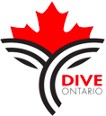 2024 Meet Hosting DocumentsMeet Hosting Agreement: https://diveontario.com/wp-content/uploads/2024/02/2023-2024-DO-Meet-Hosting-Agreement.pdfVolunteer Sign Up Template: https://diveontario.com/wp-content/uploads/2024/02/2023-2024-DO-Volunteer-Sign-up-Template-Copy-2.xlsxEquipment Lending Agreement: https://diveontario.com/wp-content/uploads/2024/02/2023-2024-DO-Equipment-Lending-Agreement.pdfEquipment Check-In-Out Form: https://diveontario.com/wp-content/uploads/2024/02/2023-2024-Dive-Ontario-Equipment-Check-In-Out-Form-2.xlsxMeet Evaluation Template: https://diveontario.com/wp-content/uploads/2024/02/2023-2024-DO-Meet-Evaluation-Template.docx